Verwendungsnachweis 
über die Förderung der technischen Infrastruktur 
im Bereich des kommerziellen Hörfunks 
im Jahr 20Bezugnehmend auf den Zuwendungsbescheid vom  über die technische Infrastruktur-
förderung (Senderbetriebs- und Zuführungskosten) im Jahr 20 übersenden wir anbei den Verwendungsnachweis in Form eines zahlenmäßigen Nachweises, in dem die Verwendung der Zuwendung in zeitlicher Folge und entsprechend der Gliederung des der Bewilligung zu Grunde gelegten Kostenplans dargestellt ist. Wenn aus dem zahlenmäßigen Nachweis Tag, Empfänger/in, Einzahler/in, Grund und Einzelbetrag jeder Zahlung, der Zahlungsbeweis und Verwendungszweck ersichtlich ist, kann gemäß Ziffer 6.6.1 der ANBest-P auf die Vorlage der Rechnungsbelege verzichtet werden. Die Landesanstalt behält sich jedoch vor, stichprobenweise einzelne Belege anzufordern.Die Vorlage eines Sachberichts ist nicht erforderlich, da es sich um die Förderung von laufenden Betriebskosten handelt, deren Verwendung sich aus den Rechnungsbelegen erklärt.Zuwendungsempfänger/in	Ansprechpartner/inDatum: Anlagen  	Zahlenmäßiger Nachweis Zahlenmäßiger Nachweis
für den Zeitraum  bis 
Hinweis: 
Beim Ausfüllen der Plan-/Ist-Felder bitte NICHT die „Enter”-Taste drücken, um die automatische Berechnungsfunktion zu erhalten.Ist-ErgebnisBestätigungenEs wird bestätigt, dass	die „Allgemeinen Nebenbestimmungen für Zuwendungen zur Projektförderung (ANBest-P)” beachtet wurden,	die im zahlenmäßigen Nachweis aufgeführten Ausgaben alle im Bewilligungszeitraum getätigt wurden, die Belege hierüber mindestens 10 Jahre aufbewahrt werden und von der LFK oder einem von der LFK beauftragten Prüfer eingesehen werden können	die Ausgaben notwendig waren, wirtschaftlich und sparsam verfahren worden ist und die Angaben im Verwendungsnachweis mit den Büchern und Belegen übereinstimmen,	die Vergabevorschriften gemäß Ziffer 3 der ANBest-P beachtet wurden,	mit der Zuwendung beschaffte Gegenstände (Wert über 800€) inventarisiert wurden,	keine weiteren Zuwendungen für den gleichen Zuwendungszweck von anderen öffentlichen Stellen beantragt bzw. bezogen werden,	wir eine Berechtigung des Vorsteuerabzugs gem. § 15 Umsatzsteuergesetzes haben,	bei den eingereichten Unterlagen einschließlich Bild- und Tonträgern Einwilligungen der betroffenen Personen hinsichtlich der Verwertung, Speicherung und Verarbeitung der personenbezogenen Daten vorliegen.
Ich/Wir versichere/n die Richtigkeit und Vollständigkeit sämtlicher im Verwendungsnachweis enthaltenen Angaben., ______________________________________________Unterschriften/en der vertretungsberechtigten Person/enLaufende Kosten(Leitungsnetz, Zuführung, Mieten, Betriebskosten, Stromkosten, Serviceleistungen, usw.) PlanPlanIstIst0,00€0,00€0,00€0,00€0,00€0,00€0,00€0,00€0,00€0,00€0,00€0,00€SUMME0,00€0,00€Eventualkosten
(Interventionseinsätze, Technikereinsätze, 
Sofortentstörung usw.)PlanPlanIstIst0,00€0,00€0,00€0,00€0,00€0,00€0,00€0,00€0,00€0,00€0,00€0,00€SUMME0,00€0,00€Planungskosten
(Planung, Handling, Betreuung, Frequenzschutz usw.)PlanPlanIstIst0,00€0,00€0,00€0,00€0,00€0,00€0,00€0,00€0,00€0,00€0,00€0,00€SUMME0,00€0,00€Abschreibung
(AfA Anschaffungskosten p.a. ND 10 Jahre)PlanPlanIstIst0,00€0,00€0,00€0,00€0,00€0,00€0,00€0,00€0,00€0,00€0,00€0,00€SUMME0,00€0,00€PlanPlanIstIstAusgaben lt. des zahlenmäßigen Nachweises0,00€0,00€Ergibt eine Abweichung von
(+/- Mehrausgaben)0,00€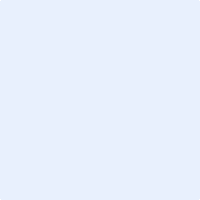 